У К Р А Ї Н А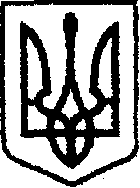 чернігівська обласна державна адміністраціяУПРАВЛІННЯ  КАПІТАЛЬНОГО БУДІВНИЦТВАН А К А З «30» січня 2019 року          	      м. Чернігів		                            № 26Про комісію по списанню основних засобів,малоцінних швидкозношуваних предметів,господарських матеріалів та канцелярськогоприладдя, обладнання, матеріалів та оцінки,переоцінки обладнання, матеріалівУ зв’язку з кадровими змінами та виробничою необхідністю, наказую:1. Затвердити склад комісії по списанню  основних засобів, малоцінних швидкозношуваних   предметів, господарських матеріалів та канцелярського приладдя, обладнання, матеріалів та оцінки, переоцінки обладнання, матеріалів Управління капітального будівництва Чернігівської обласної державної адміністрації згідно з додатком.2. Відділу фінансового забезпечення (Буштрук О.С.) забезпечити своєчасне списання основних засобів, малоцінних швидкозношуваних предметів, господарських матеріалів та канцелярського приладдя,  обладнання,  матеріалів  та оцінку, переоцінку обладнання, матеріалів.3. Визнати таким, що втратив чинність наказ Управління капітального будівництва Чернігівської обласної державної адміністрації від 07.08.2017    № 101 «Про комісію по списанню  основних засобів, малоцінних швидкозношуваних   предметів, господарських матеріалів та канцелярського приладдя, обладнання, матеріалів та оцінки, переоцінки обладнання, матеріалів».4.  Контроль за виконанням наказу залишаю за собою.В.о. начальника  	Н.КОВАЛЬЧУКДодаток 
наказ в.о. начальника Управління 
капітального будівництва обласної державної адміністрації
«30» січня 2019 року № 26Складкомісії по списанню  основних засобів, малоцінних швидкозношуваних   предметів, господарських матеріалів та канцелярського приладдя, обладнання, матеріалів та оцінки, переоцінки обладнання, матеріалів Управління капітального будівництва Чернігівської обласної державної адміністраціїЗаступник начальника відділу з питань управління персоналом та організаційної роботи Управління капітального будівництва Чернігівської обласної державної адміністрації                                            І.КРАВЧЕНКОКлючник Валерій СтепановичЗаступник начальника Управління - начальник відділу технічного контролю автомобільних доріг, голова комісії;Шурик Роман ВолодимировичНачальник відділу технічного нагляду; Буштрук Оксана СергіївнаНачальник відділу фінансового забезпечення – головний бухгалтер;Коновал Людмила ВасилівнаГоловний спеціаліст відділу фінансового забезпечення.